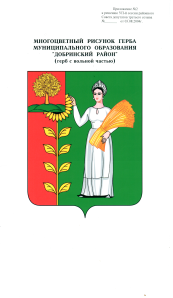 П О С Т А Н О В Л Е Н И ЕАДМИНИСТРАЦИИ СЕЛЬСКОГО ПОСЕЛЕНИЯСРЕДНЕМАТРЕНСКИЙ СЕЛЬСОВЕТДобринского муниципального района Липецкой областиРоссийской Федерации11.12.2017 г.                     с.Средняя Матренка                             № 99Об утверждении квалификационных требований для замещения должностей муниципальной службы в администрации сельского поселения Среднематренский сельсовет Добринского муниципального района          Рассмотрев Протест Прокуратуры Добринского муниципального района № 86-2017 от 07.12.2017г. на постановление № 48 от 17.08.2012г. «Об утверждении квалификационных требованийдля замещения должностей муниципальной службы в администрации сельского поселения Среднематренский сельсовет», руководствуясь ч.2 ст.9 Федерального закона от 02.03.2007г. №25-ФЗ «О муниципальной службе в Российской Федерации» и ст.3 Закона Липецкой области от 02.07.2007г. №68-ОЗ «О правовом регулировании вопросов муниципальной службы Липецкой области», Уставом сельского поселения Среднематренский сельсовет, администрация сельского поселения Среднематренский сельсоветПОСТАНОВЛЯЕТ :           1.Утвердить квалификационные требования для замещения должностей муниципальной службы в администрации сельского поселения Среднематренский сельсовет   Добринского муниципального района.2. Настоящее постановление вступает в силу с момента его обнародования.3.  Контроль за исполнением настоящего постановления оставляю засобой.Глава администрации                                                                                  сельского поселения                                                  Н.А.Гущина                                                            Утвержденыпостановлением администрации сельского поселения                                                                                                                                Среднематренский сельсовет   от 11.12. 2017 г.  № 99 Квалификационные требования для замещения должностей муниципальной службы в администрации сельского поселения Среднематренский сельсовет Добринского муниципального района1.Квалификационными требованиями для замещения должностей муниципальной службы являются:для высшей группы должностей муниципальной службы – наличие высшего образования не ниже уровня специалитета, магистратуры, стаж муниципальной службы на главных или ведущих должностях муниципальной службы не менее двух лет или стаж работы по специальности, направлению подготовки не менее пяти лет;для главной группы должностей муниципальной службы - наличие высшего образования не ниже уровня специалитета, магистратуры, стаж муниципальной службы не менее двух лет или стаж работы по специальности, направлению подготовки не менее трех лет;для ведущей группы должностей муниципальной службы - наличие высшего образования, стаж муниципальной службы не менее одного года или стаж работы по специальности, направлению подготовки не менее двух лет;для старшей и младшей групп должностей муниципальной службы - наличие профессионального образования без предъявления требований к стажу работы.2. Квалификационные требования к уровню профессионального образования, стажу муниципальной службы или стажу работы по специальности, направлению подготовки, необходимым для замещения должностей муниципальной службы, устанавливаются муниципальными правовыми актами на основе типовых квалификационных требований для замещения должностей муниципальной службы, определенных в настоящей статье.3. Квалификационные требования к знаниям и умениям, которые необходимы для исполнения должностных обязанностей, устанавливаются в зависимости от области и вида профессиональной служебной деятельности муниципального служащего администрации сельского поселения (далее – муниципального служащего) его должностной инструкцией. Должностной инструкцией муниципального служащего могут также предусматриваться квалификационные требования к специальности, направлению подготовки.4. Квалификационные требования для замещения должностей муниципальной службы высшей и главной групп должностей муниципальной службы о наличии высшего образования не ниже уровня специалитета, магистратуры не применяются:1) к гражданам, претендующим на замещение указанных должностей муниципальной службы, и муниципальным служащим, замещающим указанные должности, получившим высшее профессиональное образование до 29 августа 1996 года;2) к муниципальным служащим, имеющим высшее образование не выше бакалавриата, назначенным на указанные должности до дня вступления в силу настоящего постановления, в отношении замещаемых ими должностей муниципальной службы.